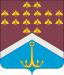 СОВЕТ НАРОДНЫХ ДЕПУТАТОВМОНАСТЫРЩИНСКОГО СЕЛЬСКОГО ПОСЕЛЕНИЯБОГУЧАРСКОГО МУНИЦИПАЛЬНОГО РАЙОНАВОРОНЕЖСКОЙ ОБЛАСТИРЕШЕНИЕот «11» июля 2018 г. № 223с. МонастырщинаО внесении изменений в решение Совета народных депутатов Монастырщинского сельского поселения от 06.11.2012 № 101 «Об утверждении генерального плана Монастырщинского сельского поселения Богучарского муниципального района Воронежской области»В соответствии с Федеральным законом от 06.01.2003 № 131-ФЗ «Об общих принципах организации местного самоуправления в Российской Федерации, Градостроительным кодексом Российской Федерации, законом Воронежской области от 07.07.2006 № 61-ОЗ «О регулировании градостроительной деятельности в Воронежской области», Генеральным планом Монастырщинского сельского поселения, Уставом Монастырщинского сельского поселения, учитывая решение публичных слушаний по изменению в генеральный план Монастырщинского сельского поселения, Совет народных депутатов Монастырщинского сельского поселения Богучарского муниципального района Воронежской областиРЕШИЛ:1. Внести изменения в решение Совета народных депутатов Монастыщинского сельского поселения от 06.11.2012 № 101 «Об утверждении генерального плана Монастырщинского сельского поселения Богучарского муниципального района Воронежской области», согласно приложению.2. Обнародовать настоящее решение на территории Монастырщинского сельского поселения Богучарского муниципального района Воронежской области.3. Контроль за исполнением настоящего решения возложить на главу Монастырщинского сельского поселения Богучарского муниципального района Воронежской области Сывороткина Ю.Н.Приложениек решению Совета народных депутатов Монастырщинского сельского поселенияот 11.07.2018 № 223Внесение изменений в Генеральный план Монастырщинского сельскогопоселения Богучарского муниципального районаВоронежской областиТом IIПоложение о территориальном планированииСанкт-Петербург 2018 год.Генеральный план Монастырщинского сельскогопоселения Богучарского муниципального районаВоронежской областиТом IIПоложение о территориальном планированииГлавный архитектор института Канаев С.В.Главный архитектор проекта Храмцова Г.Н.Санкт-Петербург 2018 г.Состав проектаСостав материаловпо обоснованию изменений в генеральном планеI. Текстовая часть:1. Общая часть2. Раздел 5. Основные технико-экономические показатели3. Приложение:- Постановление Администрации Монастырщинского сельского поселения Богучарского муниципального района Воронежской области от 10.10.2017 г № 58 "О подготовке проекта изменений в Генеральный план Монастырщинского сельского поселения Богучарского муниципального района Воронежской области".II. Графическая частьКарта с отображением зон планируемого размещения объектов капитального строительства местного значения. Карта планируемых границ территорий, документация по планировке которых подлежит разработке в первоочередном порядке (основной чертеж). М1:10 000.1. Общие положенияТерриториальное планирование Монастырщинского сельского поселения осуществляется посредством подготовки, утверждения и реализации Генерального плана Монастырщинского сельского поселения и внесения в него изменений в установленном порядке.Генеральный план Монастырщинского сельского поселения (далее по тексту – Генеральный план) разработан в соответствии с Градостроительным кодексом Российской Федерации, Федеральным законом от 6 октября 2003 года №131-ФЗ «Об общих принципах организации местного самоуправления в Российской Федерации», иными федеральными и областными законами и утвержден Решением Совета народных депутатов Монастырщинского сельского поселения от 28.03.2011 г. (с изменениями).На основании постановления Администрации Монастырщинского сельского поселения Богучарского муниципального района Воронежской области от 10.10.2017 г № 58 "О подготовке проекта изменений в Генеральный план Монастырщинского сельского поселения Богучарского муниципального района Воронежской области", в соответствии со статьей 24 Градостроительного Кодекса Российской Федерации, статьей 12 Закона Воронежской области от 07.07.2006 г. №61-ОЗ «О регулировании градостроительной деятельности в Воронежской области» в утвержденный Генеральный план внесены изменения.В соответствии с вышеуказанным постановлением в материалы Генерального плана внесены следующие изменения:1) Границу зоны рекреационного назначения провести вдоль границ земельных участков с кадастровыми номерами 36:03:2300009:10, 36:03:2300009:57 и вдоль условной границы территории Дома культуры с. Монастырщина. Ориентировочная площадь планируемой зоны рекреационного назначения - 1,94 га . 2) Часть территории кадастрового квартала 36:03:2300007 (общей площадью 0,76 га) отнесена к зоне сельскохозяйственного использования для размещения складских объектов (V класса опасности).3) В графических материалах Генерального плана обозначение рекультивации свалки ТБО указано, согласно фактическому расположению.4) Земельный участок с кадастровым номером 36:03:2300008:25, площадью 0,71 га перевести из "Жилой зоны" в зону Сельскохозяйственного использования".2.Раздел 5. Основные технико-экономические показатели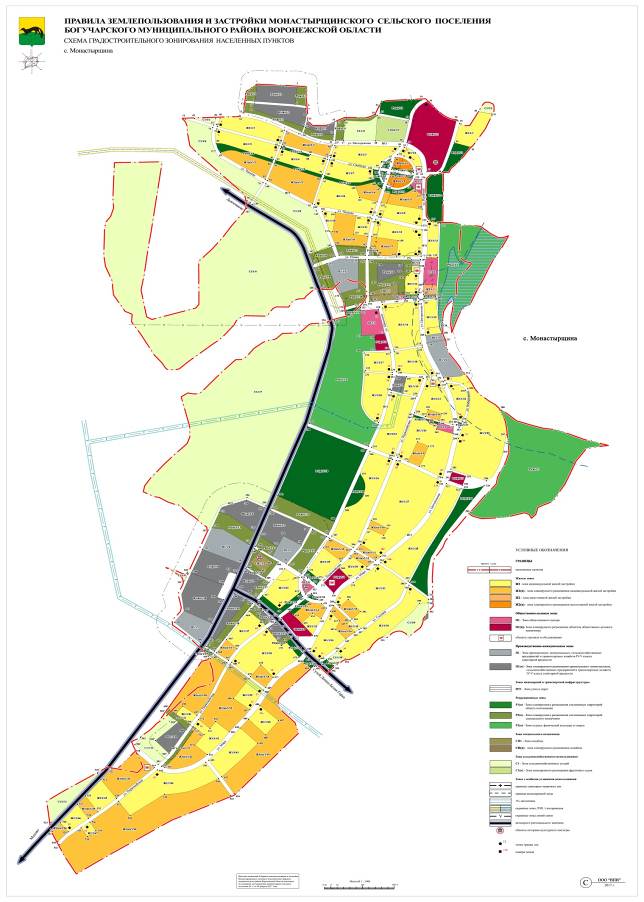 Глава Монастырщинского сельского поселенияЮ.Н. СывороткинЛицензия № ГС-2-781-02-26-0-7825664453-028114-1ОбозначениеНаименованиеПримечаниеТом IТекстовые материалы:Том IТом I. Обоснование проекта генерального плана (пояснительная записка). Обосновывающая часть. Пояснительная записка с иллюстративными материаламиТом IГрафические материалы:Том IСхема положения поселения в структуре Богучарского района Воронежской области. М 1:50000.Изменения не вносилисьТом IСхема современного использования территории поселения с отображением земель различных категорий. М 1:10000Изменения не вносилисьТом IСхема ограничений. Схема с отображением результатов анализа комплексного развития территории. М 1:25000.Изменения не вносилисьТом IСхема планируемого размещения объектов капитального строительства местного значения (автомобильных дорог общего пользования, мостов и иных транспортных инженерных сооружений). М 1:25000Изменения не вносилисьТом IСхема планируемого размещения объектов капитального строительства местного значения (объектов электро-, тепло-, газо-, водоснабжения и водоотведения, отходов потребления). Мероприятия по защите территории от возникновения чрезвычайных ситуаций природного и техногенного характера. М 1:25000, 1:10000Изменения не вносилисьТом IIТекстовые материалы:Том IIТом II. Положения о территориальном планировании (пояснительная записка) с иллюстративными материалами (уменьшенными копиями графических материалов проекта).Том IIГрафические материалы:Том IIСхема планируемых границ функциональных зон с отображением параметров планируемого развития таких зон. М 1:25000.Изменения не вносилисьТом IIКарта с отображением зон планируемого размещения объектов капитального строительства местного значения.Карта планируемых границ территорий, документация по планировке которых подлежит разработке в первоочередном порядке (основной чертеж)№ п/пПоказателиЕдиница измеренияСуществующее положение (01.01.2008 г.)Первая очередь строительства (.)Расчетный срок (.)1234561Территория1.1.Общая площадь земель сельского поселения в установленных границахВ том числе территории:га113281132811328 1.1.1.жилых зонга219,3225243,31.1.1.из них:-"-1.1.1.малоэтажная многоквартирная застройка (2 эт.)-"-3-51.1.1.индивидуальные жилые дома с приусадебными земельными участками-"-216,3225238,31.1.3.общественно-деловых зон-"-3,54,08,41.1.4.производственных зон-"-34,85818,11.1.5.зон инженерной и транспортной инфраструктур-"-43,35086,51.1.6.рекреационных территорий-"-214022002337,81.1.7.зон сельскохозяйственного использования-"-5696,956755713 1.1.8.зон специального назначения-"-6,26,29,21.1.9.водные пространства-"-2392392391.1.10.иных зон-"-2945,02870,82672,71.1.11.Из общей площади земель сельского поселения территории общего пользования-"-43902281.1.11.Из них:1.1.11.зеленые насаждения общего пользования-"--411431.1.11.улицы, дороги, проезды, площади-"-4349851.1.12.Из общей площади земель сельского поселения территории неиспользуемые, требующие специальных инженерных мероприятий (овраги, нарушенные территории и т.п.)-"-2960,52897,327271.1.13.Из общей площади земель сельского поселения территории резерва для развития поселения,га--53,51.1.13.в том числе:1.1.13.жилой застройки-"---231.1.13.производственной застройки-"---251.1.13.коммунально-складских территорий-"---4,51.1.14Из общей площади земель сельского поселения:-"-1132811328113281.1.14земли федеральной собственности-"-2392392391.1.14земли субъекта Российской федерации (Воронежской области)-"-252549,51.1.14земли муниципальной собственности-"-128712871291,51.1.14земли частной собственности-"-977797779748объектов транспортной инфраструктуры-"---0,5территорий специального назначения-"---0,52Население2.1.Численность населения сельского поселения – всего, в том числе:тыс. чел.1,171,151,132.2.Показатели естественного движения населения/ в год:2.2.приростчел.---2.2.убыльчел.-5-7-92.3.Показатели миграции населения/в год:2.3.приростчел.12582.3.убыльчел.---2.4.Возрастная структура населения:тыс. чел./%1,17/1001,15/1001,13/1002.4.дети до 15 лет-"-0,21/17,60,20/17,00,19/16,52.4.население в трудоспособном возрасте (мужчины 16 - 59 лет, женщины 16 - 54 лет)-"-0,68/58,20,67/58,50,66/58,52.4.население старше трудоспособного возраста-"-0,28/24,20,28/24,50,28/25,02.5.Численность занятого населения - всеготыс. чел./%0,25/1000,270,32/1002.5.из них- в производственной сферев том числе:тыс. чел./% численности занятого населения0,150,170,192.5.сельское и лесное хозяйство-"-0,150,150,172.5.- в непроизводственной сфере-"-0,10,10,133Жилищный фонд3.1.Жилищный фонд – всего,в том числе:тыс. м2 общей площади домовладений27,430,040,03.1.государственной и муниципальной собственности% к общему объему жилищного фонда---3.1.частной собственности-"-1001001003.2.Из общего жилищного фонда:3.2.в малоэтажных 2-этажных домахтыс. м2 общей площади домовладений /% к общему объему жилищного фонда--2,0/53.2.в индивидуальных жилых домах с приусадебными земельными участками-"-27,4/10030,0/10038,0/953.3.Убыль жилищного фондатыс. м2 общей площади домовладений-0,40,03.4.Существующий сохраняемый жилищный фондтыс. м2 общей площади домовладений27,427,027,03.5.Новое жилищное строительство – всего, в том числе:тыс. м2 общей площади домовладений-3,013,03.5.за счет средств федерального бюджета, средств бюджета субъекта Российской Федерации и местных бюджетовтыс. м2 общей площади домовладений /% к общему объему нового жилищного строительства-0,7/234,0/303.5.за счет средств населения-"--2,3/779,0/703.6.Структура нового жилищного строительства по этажностиВ том числе:тыс. м2 общей площади домовладений/%-3,013,03.6.Малоэтажное 2 эт.-"---2,03.6.Индивидуальные жилые дома с приусадебными земельными участками-"--3,011,03.7Средняя жилищная обеспеченность населения общей площадьюм2/чел23,425353.8.Обеспеченность жилищного фонда:3.8.водопроводом% общего жилищного фонда3065763.8.канализацией-"-032653.8.отоплением-"----3.8.газом (сжиженным)-"-80901003.8.горячей водой-"-1540604Объекты социального и культурно-бытового обслуживания населения4.1.Детские дошкольные учреждения - всего/1000 чел.мест-50/4450/444.2.Общеобразовательные школы - всего/1000 чел.-"-320/274320/278320/2834.3.Амбулаторные учреждения - всего/1000 чел.посещений в смену100/85,5100/87100/88,55.Транспортная инфраструктура5.1.Общая протяженность уличной сетикм23,525,129,25.1.В том числе с усовершенствованным покрытием-"-1519,329,25.2.Из общей протяженности улиц улицы, не удовлетворяющие пропускной способности %362305.3.Обеспеченность населения индивидуальными легковыми автомобилями (на 1000 жителей)автомобилей1572403506Инженерная инфраструктура и благоустройство территории6.1.Водоснабжение6.1.1.Водопотребление - всегом3/сут14.00289.20284.506.1.1.В том числе:6.1.1.на хозяйственно-питьевые нужды-"-14.00171.60161.906.1.1.на производственные нужды-"--42.9040.476.1.2.Производительность водозаборных сооружений14.00232.00232.006.1.2.В том числе водозаборов подземных вод-"-14.00232.00232.006.1.3.Среднесуточное водопотребление на 1 чел.,л/сут на чел.652512706.1.3.В том числе на хозяйственно-питьевые нужды-"-651451206.1.4.Протяженность сетейкм7.0011.6015.006.2.Канализация6.2.1.Общее поступление сточных вод – всего, в том числе: м3/сут-212.50201.906.2.1.хозяйственно-бытовые сточные воды-"--165.60157.656.2.1.производственные сточные воды-"--38.6136.426.2.2.Производительность очистных сооружений канализации-"--Количество и необходимая мощность будет определена в дальнейшем в зависимости от количества обслуживаемых лицКоличество и необходимая мощность будет определена в дальнейшем в зависимости от количества обслуживаемых лиц6.2.3.Протяженность сетейкм-0.90.96.3.Энергоснабжение6.3.1.Потребность в электроэнергии – всего, в том числе:млн. кВт·ч/год22,3622,8738,476.3.1.на производственные нужды-"-20,4820,4832,956.3.1.на коммунально-бытовые нужды-"-1,882,395,526.3.2.Потребление электроэнергии на 1 чел. в год, в том числе на коммунально-бытовые нуждыкВт·ч8009509506.3.3.Источники покрытия электронагрузокМВтПС 35/10 кВПС 35/10 кВПС 35/10 кВ6.4.Теплоснабжение6.4.1.Потребление тепла,тыс. Гкал/год45,2144,8463,956.4.1.В том числе на коммунально-бытовые нужды-"-18,8218,4521,476.4.2.Производительность централизованных источников теплоснабжения, в том числе ТЭЦ - всегоГкал/чСистема теплоснабжения децентрализованнаяСистема теплоснабжения децентрализованнаяСистема теплоснабжения децентрализованная6.5.Газоснабжение6.5.1.Потребление газа/угольного топлива:млн. м3/тыс. тонн/ год2,624,488,66.5.1.на коммунально-бытовые нужды-"-0,642,52,96.5.1.на производственные нужды-"-1,981,985,76.5.2.Источники подачи газа-"-АГРС БогучарАГРС БогучарАГРС Богучар6.6.Связь6.6.1.Охват населения телевизионным вещанием% населения801001006.6.2.Обеспеченность населения телефонной сетью общего пользованияНомеров на 1000жителей2503003006.7.Санитарная очистка территорий6.7.1.Объем твердых бытовых отходовтыс. м3/год1.671.721.657Ритуальное обслуживание населения7.1.Общее количество кладбищга0,70,71,2